 	What else will we do to protect you? Our normal high standards of infection prevention & control measures will continue, added to by:1.       	Air purification & disinfection technology, supporting locally based companyhttps://www.novaerus.com/2.	Extra disinfection and sanitation of clinical and non-clinical areas in our          	practice building with the very safe technique of Hypochlorous acid fogging3.	Temperature checks and COVID-19 questionnaire screening for all staff           	(twice daily), patients, and anyone else who is admitted to our practice4.	Masks and hand sanitiser for patients on arrival5.	Increased level of PPE for staff and some for you too to a lesser degree           	while you receive treatment!6.	Extra infection control barriers in our treatment rooms and more frequent           	use of rubber dam and high-volume suction to reduce aerosol risk7.	Regular surface disinfection of common areas e.g. door handles and pushes,           	light switches, banisters, bathrooms, chairs etc8.	Zoning of our surgery rooms into treatment room zones and separate           	assessment room zones, with separate external access for each.To adhere to social distancing principles, as much as is feasible in the practice of dentistry, we will be operating:1.	An appointment only service2.	All enquiries should be made by phone or email, not by dropping in3.	A no waiting room policy4.	Staggered appointments as mentioned previously5.	Specific dedicated times for appointments for our senior citizens and other           	vulnerable groups6.	Specific dedicated times for appointments for healthcare workers7.	Initial remote assessment and occasionally treatment of dental problems by           	Teledentistry, which involves phoning or video calling you8.	Advance form filling via email and advance payment from home9.	Social distancing amongst staff as much as is feasible10.	A no hand shaking policy, unfortunately, which used to form part of our          	subconscious, friendly, and particularly Irish way to greet each other! 11.	Visible reminders of the need for frequent and adequate hand hygiene,           	correct respiratory etiquette and social distancingWhat will happen when you contact us?	Our team will ask you about the nature of your enquiry e.g. routine or           	higher level of urgency	You will be allocated an appointment for treatment or further assessment           	by a dentist, either by video call with a dentist, or in surgery 	On booking your appointment, we will inform you of the cost of the           	proposed treatment and ask you to make payment in advance. Our           	treatment fees will have increased somewhat due to increased operating           	costs, but this will be kept under review as our collective COVID -19 risk           	lowersHow should you attend the dental practice appointment?	Come alone, unless you are a child, or an adult who absolutely needs a           	companion	Try not to arrive early	Wait in your car until we confirm we are ready to invite you directly into           	the treatment or assessment room, leaving your jacket in the car	We will open the door and guide you in, so you do not have to touch any          	unnecessary surfaces 	Do not bring excess personal belongings with you e.g. shopping, luggage, or           	any large bags	Please ensure you have used the bathroom facilities at home and brushed           	your teeth at home, we are now reserving our bathrooms for urgent use only	Use hand sanitiser provided on arrival & put on the face mask provided	We will ask you to place your keys/bag/wallet into a transparent locked           	box. This will stay in the room with you at all times, during your treatment           	or assessment	Once in the treatment room, we will give you some light PPE and ask you to            	remove your face mask	We will ask you to rinse for 1 minute with a pre-procedural hydrogen            	peroxide mouth rinse	On completion of your dental treatment, we will ask you to replace the face            	mask from earlier and we will escort you out of the surgery	If you would like to discuss your treatment plan, referral, or post-op advice           	we will be happy to call you in this regard. Any associated documentation will be emailed.Thank you again for your patience and understanding,Niamh and all the team @ Drumcondra Village DentalStill caring for your smile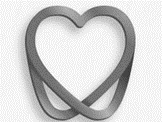 